 Załącznik 1 W - budżet państwa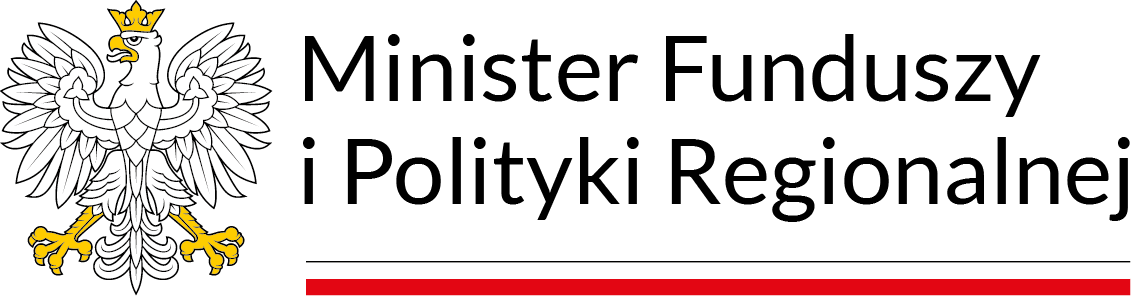 (symbol jednostki)Wniosek o uruchomienie środków na wynagrodzenia z rezerwy celowej budżetu państwaW związku z art. 154 ust. 5 ustawy z dnia 27 sierpnia 2009 r. o finansach publicznych (Dz. U. z 2023 r. poz. 1270, z późn. zm.) uprzejmie proszę o przeniesienie kwoty ................ zł z rezerwy celowej (część 83, poz. 8) budżetu państwa na rok……..  do części ......-........................................................ w następujący sposób:w złotych		Słownie złotych:.................................................................Powyższe środki przeznaczone są na sfinansowanie wynagrodzeń dla pracowników zaangażowanych w realizację projektu pn.: …………………………………………………………….…… w ramach Programu  .………………………………………………………………, dla następującej jednostki realizującej, tj. ……………………………………………………….W załączeniu uzasadnienie wniosku.Dysponent części budżetowej.................................................	(podpis, pieczęć imienna, data/podpis elektroniczny)Akceptacja Instytucji Zarządzającej Programem Regionalnym	..........................................................(podpis, pieczęć imienna, data/podpis elektroniczny)6Minister właściwy do spraw rozwoju regionalnego(podpis elektroniczny)Załącznik 1 W - budżet środków europejskich(symbol jednostki)Wniosek o uruchomienie środków na wynagrodzenia z rezerwy celowej budżetu środków europejskichW związku z art. 154 ust. 5 ustawy z dnia 27 sierpnia 2009 r. o finansach publicznych (Dz. U. z 2023 r. poz. 1270, z późn. zm.) uprzejmie proszę o przeniesienie kwoty  ………... z  rezerwy celowej (część 83, poz.99) budżetu środków europejskich na rok …….. do części ......-........................................................ w następujący sposób:                 w złotych		Słownie złotych:.................................................................Powyższe środki przeznaczone są na sfinansowanie wynagrodzeń dla pracowników zaangażowanych w realizację projektu pn.: …………………………………………………………….…… w ramach Programu  .………………………………………………………………, dla następującej jednostki realizującej, tj. ……………………………………………………….W załączeniu uzasadnienie wniosku.Dysponent części budżetowej.................................................	(podpis, pieczęć imienna, data/podpis elektroniczny)Akceptacja Instytucji Zarządzającej Programem Regionalnym	..........................................................	(podpis, pieczęć imienna, data/podpis elektroniczny)13Minister właściwy do spraw rozwoju regionalnego(podpis elektroniczny)Załącznik 1 WUzasadnienie wnioskuNazwa programu ...............................................................Tabela 1. Informacja o projektach/działaniach, dla których wnioskuje się o przyznanie środków z rezerwy celowej Charakterystyka finansowania projektu/zadania:całkowita wartość projektu/zadania - ……….zł, w tym współfinansowanie …. zł,wysokość wynagrodzeń (wraz z pochodnymi) w  całkowitej wartości projektu/zadania (kwotowo i procentowo): …………Wnioskowane środki zostaną przeznaczone na: finansowanie wynagrodzeń/dodatków zadaniowych/specjalnych/funkcyjnych (kwota………………….. zł, liczba finansowanych etatów …………….…..),w ramach kosztów bezpośrednich:……………………..….zł./w ramach kosztów pośrednich (o ile dotyczy) 19:………………….….zł.Wykorzystanie środków uruchomionych z rezerwy celowej na wynagrodzenia osobowe i pochodne poprzednimi decyzjami MF na realizację projektu/zadania.,Tabela 2. w złotych (z dwoma miejscami po przecinku)W przypadku wykazania kwoty niewykorzystanej, należy podać przyczynę niewykorzystania środków przyznanych decyzją.Środki zaplanowane w aktualnym planie finansowym dysponenta na finansowanie wynagrodzeń (bez pochodnych) na wszystkie programy w części/częściach, z podziałem na finansowanie i współfinansowanie oraz aktualne wykorzystanie środków (kwotowo i procentowo), wg poniższej tabeli. Wypełnić tabelę tylko w zakresie tego budżetu, którego dotyczy kwota wnioskowana.Tabela 3. W  ramach budżetu państwaInformacja o wykorzystaniu środków w zakresie wynagrodzeń (par. 401, 402, 403, 404, 405, 406, 407, 479, 480) w ramach poszczególnych programów w części/częściach budżetowych dysponenta wg stanu na dzień ………………w złotych (z dwoma miejscami po przecinku)Tabela 4. W ramach budżetu środków europejskichInformacja o wykorzystaniu środków w zakresie wynagrodzeń (par. 401, 402, 403, 404, 405, 406, 407, 479, 480) w ramach poszczególnych programów w części/częściach budżetowych dysponenta wg stanu na dzień ………………w złotych (z dwoma miejscami po przecinku) Dane dotyczące dysponenta i kalkulacji wnioskowanych środków:Tabela 5. Dane dotyczące dysponenta.Tabela  6. Kalkulacja wnioskowanych środków.Czy wnioskowana kwota służy sfinansowaniu istniejących etatów (osoby zatrudnione przed złożeniem wniosku) czy będzie przeznaczona na nowe etaty: Liczba etatów planowanych do utworzenia w ramach wnioskowanych środków (wraz ze wskazaniem terminu wszczęcia rekrutacji i przewidywanego terminu  zatrudnienia nowych osób): ………………………….Liczba etatów istniejących (ze wskazaniem również liczby osób oraz wskazaniem dotychczasowego źródła finansowania wynagrodzeń tych osób), planowanych do objęcia finansowaniem w ramach wnioskowanych środków: …………….Uzasadnienie wniosku:Krótkie omówienie jakiej grupy stanowisk dotyczy wniosek.Liczba planowanych etatów wraz z przeciętnym miesięcznym wynagrodzeniem (bez pochodnych i DWR) w innych projektach z udziałem środków europejskich realizowanych w urzędzie. W każdym przypadku należy podać szczegółowe uzasadnienie wnioskowanej kwoty z rezerwy celowej (krótkie omówienie zadań wykonywanych przez osoby objęte wnioskiem). Ponadto, w przypadku, gdy wnioskowana kwota wynagrodzenia wskazana w Tabeli 6 „Kalkulacja wnioskowanych środków” w kolumnie 4 przewyższa wysokość przeciętnego miesięcznego wynagrodzenia w roku bieżącym wskazanego w Tabeli 5 „Dane dotyczące dysponenta” - kolumna 6, należy wskazać przyczynę występującej różnicy. Wyjaśnienia należy również udzielić w przypadku, gdy wnioskowana kwota dodatków/nagród jest wyjątkowo wysoka (np. ponad 30%) w stosunku do przeciętnego miesięcznego wynagrodzenia wykazanego w Tabeli 5 „Dane dotyczące dysponenta” - kolumna 6.Czy zapotrzebowanie etatowe na wskazane zadanie było zgłaszane na etapie planowania budżetu państwa, (jeśli tak, należy wskazać miejsce ujęcia wynagrodzeń, tj. budżet dysponenta/rezerwa celowa, z uwzględnieniem liczby etatów i kwoty wynagrodzeń (bez pochodnych)).Czy dysponent w latach poprzednich finansował wynagrodzenia w przedmiotowym projekcie, jeśli tak to w jakiej wysokości i z jakich środków (np. budżet dysponenta, rezerwa celowa). Dodatkowe informacje:Osoby wyznaczone do kontaktu w przypadku potrzeby dodatkowych wyjaśnień lub uzupełnień 1.Osoba wyznaczona do kontaktu u dysponenta części budżetowej (imię i nazwisko, jednostka, telefon, e-mail):  ............................................................................................2. Osoby wyznaczone do kontaktu u beneficjentów/ Instytucji Wdrażającej (Instytucji Pośredniczącej II – go stopnia)/Instytucji Pośredniczącej:Sprawdzono pod względem formalnym, rachunkowym, poprawności klasyfikacji budżetowej oraz zasadności wnioskowanych kwot ze względu na zabezpieczone środki w budżecie.................................................................Główny Księgowy dysponenta części budżetowej, na rzecz którego mają zostać uruchomione środki(podpis, pieczęć imienna, data/podpis elektroniczny)CzęśćDziałRozdziałParagrafKwotaRAZEMRAZEMRAZEMRAZEMCzęśćDziałRozdziałParagrafKwotaRAZEMRAZEMRAZEMRAZEMLp.Nazwa działania / osi priorytetowej/ tytuł programu/projektu/ funduszuTytuł programu/projektu/ funduszuNumer i data umowy o dofinansowanie zgodny z SL2014/SL2021 lub data zawarcia pre-umowy/umowy o dofinansowanie lub porozumieniaCałkowita wartość programu/projektu/ funduszu Termin realizacji programu/projektu/ funduszuJednostka realizująca program/projekt/ funduszWnioskowane środki z rezerwy celowej:Wnioskowane środki z rezerwy celowej:Wnioskowane środki z rezerwy celowej:Wnioskowane środki z rezerwy celowej:Lp.Nazwa działania / osi priorytetowej/ tytuł programu/projektu/ funduszuTytuł programu/projektu/ funduszuNumer i data umowy o dofinansowanie zgodny z SL2014/SL2021 lub data zawarcia pre-umowy/umowy o dofinansowanie lub porozumieniaCałkowita wartość programu/projektu/ funduszu Termin realizacji programu/projektu/ funduszuJednostka realizująca program/projekt/ funduszKwota łącznaWydatki na realizację programu/projektu/ funduszu, z tego:Wydatki na realizację programu/projektu/ funduszu, z tego:Wydatki na realizację programu/projektu/ funduszu, z tego:Lp.Nazwa działania / osi priorytetowej/ tytuł programu/projektu/ funduszuTytuł programu/projektu/ funduszuNumer i data umowy o dofinansowanie zgodny z SL2014/SL2021 lub data zawarcia pre-umowy/umowy o dofinansowanie lub porozumieniaCałkowita wartość programu/projektu/ funduszu Termin realizacji programu/projektu/ funduszuJednostka realizująca program/projekt/ funduszKwota łącznaWydatki budżetu środków europejskich  Wydatki budżetu państwa  Wydatki budżetu państwa  Lp.Nazwa działania / osi priorytetowej/ tytuł programu/projektu/ funduszuTytuł programu/projektu/ funduszuNumer i data umowy o dofinansowanie zgodny z SL2014/SL2021 lub data zawarcia pre-umowy/umowy o dofinansowanie lub porozumieniaCałkowita wartość programu/projektu/ funduszu Termin realizacji programu/projektu/ funduszuJednostka realizująca program/projekt/ funduszKwota łącznaWydatki budżetu środków europejskich  FinansowanieWspółfinansowanie1234567891011RAZEMRAZEMRAZEMRAZEMLp.Nr decyzjiData wydania decyzjiKwota uruchomionaKwota wykorzystanaKwota niewykorzystana% wykorzystania kwoty przyznanej decyzją1.2.3.4.5.6.  (kol.4-kol.5)7. (kol. 5/kol.4)1.2.3.4.5.…Razem:Wyszczególnienie DYSPONENT (nr części)PROGRAM (należy wpisać odpowiedni program operacyjny)Paragraf trzycyfrowyFinansowanieFinansowanieFinansowanieWspółfinansowanie Współfinansowanie Współfinansowanie Razem finansowanie i współfinansowanieRazem finansowanie i współfinansowanieRazem finansowanie i współfinansowanieWyszczególnienie DYSPONENT (nr części)PROGRAM (należy wpisać odpowiedni program operacyjny)Paragraf trzycyfrowyPlan na rok … w ramach finansowaniaWykonanie w ramach finansowania% wykonania w ramach finansowaniaPlan na rok … w ramach współfinansowaniaWykonanie w ramach współfinansowania% wykonania w ramach współfinansowaniaPlan na rok … w ramach finansowania i współfinansowania Wykonanie w ramach finansowania i współfinansowania % wykonania w ramach finansowania i współfinansowania12345678910111213Wynagrodzenia osoboweWynagrodzenia osoboweWynagrodzenia osoboweRazem wynagrodzenia osobowe:Razem wynagrodzenia osobowe:Razem wynagrodzenia osobowe:xDWRDWRDWRRazem DWR:Razem DWR:Razem DWR:xRazem wynagrodzenia osobowe i DWR:Razem wynagrodzenia osobowe i DWR:Razem wynagrodzenia osobowe i DWR:x Wyszczególnienie DYSPONENT (nr części)PROGRAM (należy wpisać odpowiedni program operacyjny)Paragraf trzycyfrowyPlan na rok …… w ramach finansowania Wykonanie w ramach finansowania% wykonania w ramach finansowaniaWyszczególnienie DYSPONENT (nr części)PROGRAM (należy wpisać odpowiedni program operacyjny)Paragraf trzycyfrowyPlan na rok …… w ramach finansowania Wykonanie w ramach finansowania% wykonania w ramach finansowania1234567Wynagrodzenia osoboweWynagrodzenia osoboweWynagrodzenia osoboweRazem wynagrodzenia osobowe:Razem wynagrodzenia osobowe:Razem wynagrodzenia osobowe:xDWRDWRDWRRazem DWR:Razem DWR:Razem DWR:xRazem wynagrodzenia osobowe i DWR:Razem wynagrodzenia osobowe i DWR:Razem wynagrodzenia osobowe i DWR:x Nazwa jednostki organizacyjnejCzęść budżetowaNazwaczęściDziałRozdziałPlanowane przeciętne miesięczne wynagrodzenie w urzędzie  w bieżącym roku w grupie osób, której dotyczy wniosek 
(bez pochodnych, bez DWR)w zł123456Statuszatrudnieniawg RB-70Paragraf klasyfikacji budżetowej(4 - cyfrowy)Całkowitawnioskowana kwotaWnioskowanamiesięczna kwotaśrodków w przeliczeniu na 1 etat(bez pochodnych, bez DWR)Wnioskowanyokres zwiększenia (miesiąc, np. lipiec—grudzień)Przewidywana liczba etatów, których wynagrodzenia zostaną sfinansowane w ramach wnioskowanej kwoty (w podziale na planowane do utworzenia i istniejące etaty)Określenie formy wypłaty (np. wynagrodzenie, dodatki zadaniowe, dodatki funkcyjne, specjalne)1234567…Lp.Tytuł projektuImię i nazwisko, jednostka, telefon, e-mail